St Peter’s London Docks C of E Primary SchoolSt Peter’s London Docks C of E Primary School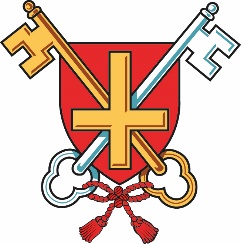 Contact details Garnet Street, Wapping, E1W 3QTContact details Garnet Street, Wapping, E1W 3QTContact details Garnet Street, Wapping, E1W 3QTCLASS TEACHERCLASS TEACHERCLASS TEACHERContract Type: PermanentPermanentSalary: Teaching MainscaleTeaching MainscaleWorking Arrangement:Full timeFull timeVacancy Hours: Full timeFull timeClosing date for all applications: Monday 27th June 2022Monday 27th June 2022We are a warm, happy Outstanding school with close links to St. Peter’s Church, a dedicated staff, well-behaved children & a very supportive governing board. We are situated close to the City of London & Canary Wharf in the vibrant, thriving community of Wapping.We are seeking to appoint a dynamic and innovative class teacher. The successful candidate will have the vision, energy & determination to make a positive impact on pupil well-being and progress.This post would suit either an experienced teacher looking to develop their career further or an ECT seeking their first post. In either case we would welcome the opportunity to support your Continuing Professional Development through our established training and coaching programmeThe school is committed to safeguarding and promoting the welfare of children and expects all staff and volunteers to share this commitment. The successful candidate will require an enhanced DBS clearance. We are dedicated to equality and valuing diversity.We would welcome potential candidates to visit our school. Please telephone or email to arrange this.We are a warm, happy Outstanding school with close links to St. Peter’s Church, a dedicated staff, well-behaved children & a very supportive governing board. We are situated close to the City of London & Canary Wharf in the vibrant, thriving community of Wapping.We are seeking to appoint a dynamic and innovative class teacher. The successful candidate will have the vision, energy & determination to make a positive impact on pupil well-being and progress.This post would suit either an experienced teacher looking to develop their career further or an ECT seeking their first post. In either case we would welcome the opportunity to support your Continuing Professional Development through our established training and coaching programmeThe school is committed to safeguarding and promoting the welfare of children and expects all staff and volunteers to share this commitment. The successful candidate will require an enhanced DBS clearance. We are dedicated to equality and valuing diversity.We would welcome potential candidates to visit our school. Please telephone or email to arrange this.We are a warm, happy Outstanding school with close links to St. Peter’s Church, a dedicated staff, well-behaved children & a very supportive governing board. We are situated close to the City of London & Canary Wharf in the vibrant, thriving community of Wapping.We are seeking to appoint a dynamic and innovative class teacher. The successful candidate will have the vision, energy & determination to make a positive impact on pupil well-being and progress.This post would suit either an experienced teacher looking to develop their career further or an ECT seeking their first post. In either case we would welcome the opportunity to support your Continuing Professional Development through our established training and coaching programmeThe school is committed to safeguarding and promoting the welfare of children and expects all staff and volunteers to share this commitment. The successful candidate will require an enhanced DBS clearance. We are dedicated to equality and valuing diversity.We would welcome potential candidates to visit our school. Please telephone or email to arrange this.How to apply: For an application pack, please email Admin@st-peters.towerhamlets.sch.uk or visit our website www.stpetersprimary.org.ukPlease return your application to admin@st-peters.towerhamlets.sch.uk Shortlisting date: Tuesday 28th June 2022Interview date: Friday 1st July 2022How to apply: For an application pack, please email Admin@st-peters.towerhamlets.sch.uk or visit our website www.stpetersprimary.org.ukPlease return your application to admin@st-peters.towerhamlets.sch.uk Shortlisting date: Tuesday 28th June 2022Interview date: Friday 1st July 2022How to apply: For an application pack, please email Admin@st-peters.towerhamlets.sch.uk or visit our website www.stpetersprimary.org.ukPlease return your application to admin@st-peters.towerhamlets.sch.uk Shortlisting date: Tuesday 28th June 2022Interview date: Friday 1st July 2022